ОБРАЩЕНИЕ!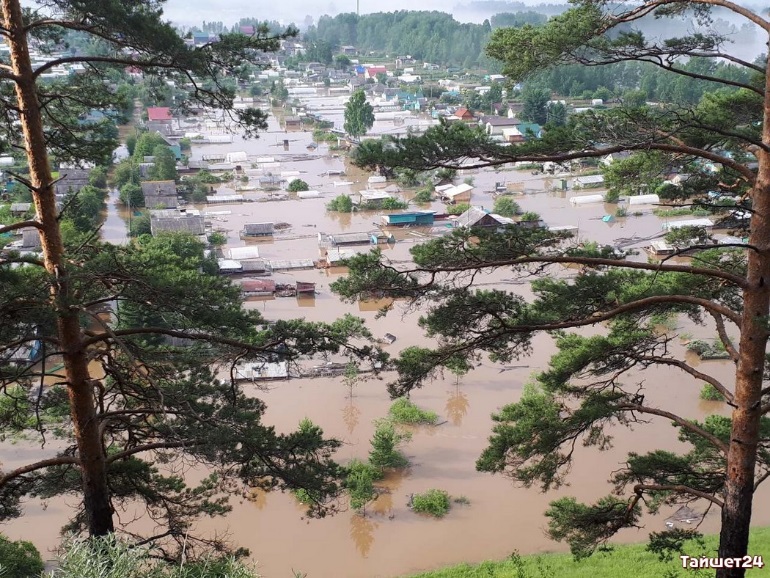      В связи с подтоплением населенных пунктов Иркутской области, вызванных паводком,  пострадало большое количество граждан  территорий Иркутской области (Нижнеудинский, Тайшетский, Тулунский, Черемховский, Аларский районы).      На территории Иркутской области с 27 июня 2019 года введен режим ЧС.     ОГКУ «Управление социальной защиты по Братскому району», расположенное по адресу: г.Братск, ул.Пионерская, д.7, тел. (83953) 46-96-72 обращается к руководителям предприятий, организаций, индивидуальным предпринимателям и жителям города Братска и Братского района об оказании материальной помощи пострадавшим от наводнения жителям подтопленных территорий Иркутской области. Министерством социального развития, опеки и попечительства Иркутской области  открыт счет для  оказания помощи гражданам, пострадавшим от паводка.Получатель: Минфин Иркутской области (министерство социального развития, опеки и попечительства Иркутской области, л/с 80600060001)ИНН 3808170986КПП 380801001БИК 042520001Банк Отделение Иркутск г. Иркутскр/сч 40302810400004000002Назначение платежа: Код субсидии 806090920. Безвозмездные целевые перечисления от юридических и физических лиц для оказания помощи гражданам, пострадавшим в результате чрезвычайных ситуаций природного и техногенного характера.ОКТМО 25701000Для оказания помощи необходимы:Постельные принадлежности (одеяла, подушки, матрацы, постельное белье)ПолотенцаЧулочно-носочные изделияОдежда: легкая, теплаяОбувьБелье нательноеХозяйственные моющие средства: стиральные порошки, чистящие средстваГигиенические средства: мыло туалетное, шампуни и пр.Спальные мешкиПосуда хозяйственнаяСтоловые приборы и кухонные принадлежностиПродукты питания длительного хранения:КонсервыКрупыБутилированная водаПодсолнечное масло и др. продукты длительного хранения.Пункт сбора вещей и продуктов питания в г.Братске по адресу:ОГКУ « Управление социальной защиты населения по Братскому району» по адресу: г.Братск, ул.Пионерская,7 (тел. 46-96-72, 46-98-52).Продукты питания и вещи можно также доставить непосредственно в близлежащую подтопленную территорию на пункты сбора по адресам:г.Тулун, ул. Чкалова, 35а (ОГКУ «Управление социальной защиты населения  по г.Тулуну и Тулунскому району»). Тел. руководителя (39530) 27-7-65г. Тулун, ул.Ленина, 86 (ОГБУСО «Комплексный центр социального обслуживания населения по г.Тулуну и Тулунскому району»).